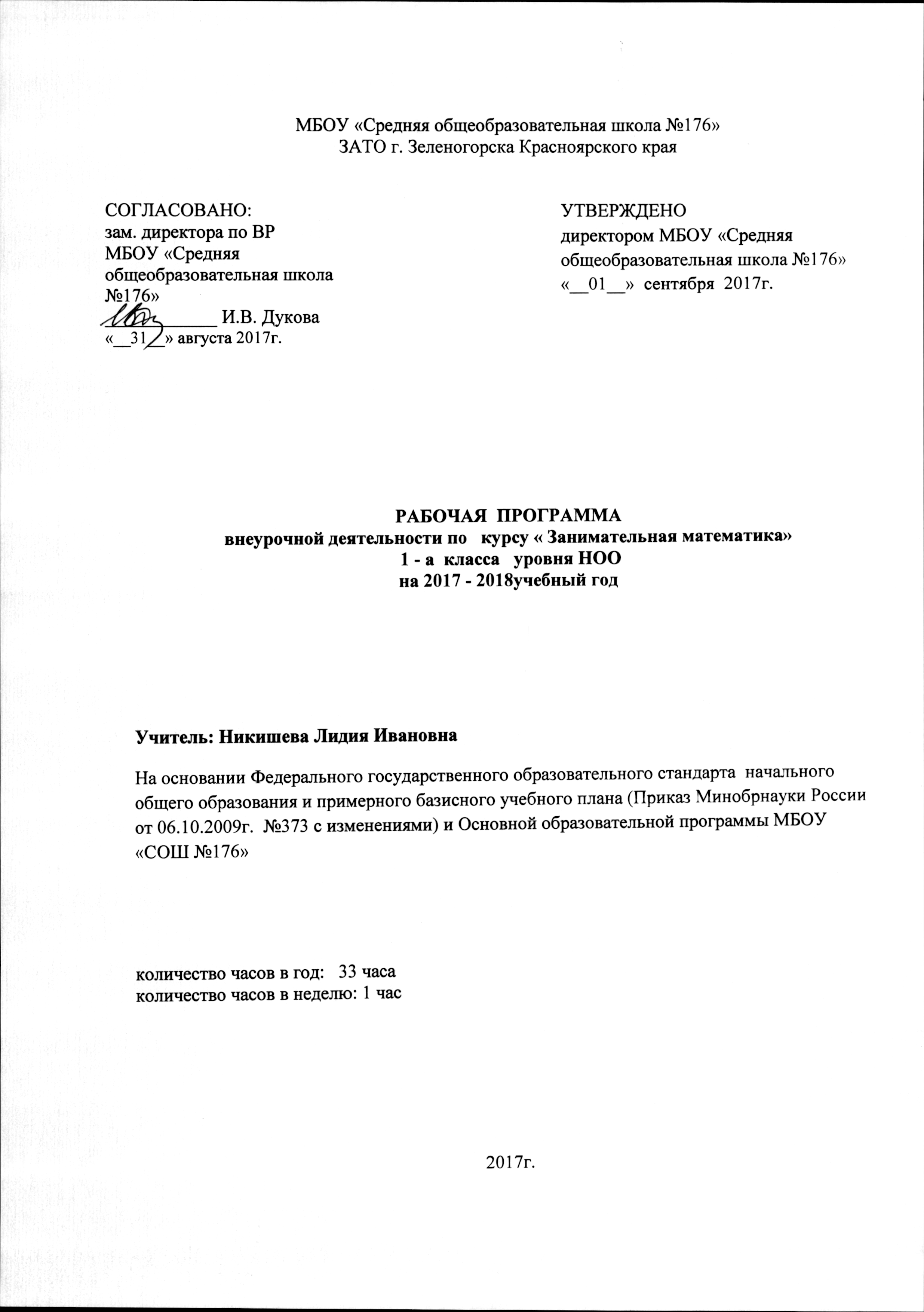                                                            Пояснительная запискаРабочая программа  «Занимательная математика» рассматривается в рамках реализации ФГОС НОО и направлена на общеинтеллектуальное развитие обучающихся. Программа курса разработана в соответствии с требованиями Федерального государственного образовательного стандарта начального общего образования (приказ МО РФ от 06.10.2009 года №373 «Об утверждении и введении в действие Федерального государственного образовательного стандарта начального общего образования), основной образовательной программой начального общего образования Программа учитывает возрастные, общеучебные и психологические особенности младшего школьника.    Отличительной особенностью данной программы является то, что программа предусматривает включение задач и заданий, трудность которых определяется не столько математическим содержанием, сколько новизной и необычностью математической ситуации, что способствует появлению у учащихся желания отказаться от образца, проявить самостоятельность, а также формированию умений работать в условиях поиска и развитию сообразительности, любознательности.    Программа предназначен для развития математических способностей учащихся, для формирования элементов логической и алгоритмической грамотности, коммуникативных умений младших школьников с применением коллективных форм организации занятий и использованием современных средств обучения Создание на занятиях ситуаций активного поиска, предоставление возможности сделать собственное «открытие», знакомство с оригинальными путями рассуждений, овладение элементарными навыками исследовательской деятельности позволят обучающимся реализовать свои возможности, приобрести уверенность в своих силах.Содержание программы «Занимательная математика» направлено на воспитание интереса к предмету, развитие наблюдательности, геометрической зоркости, умения анализировать, догадываться, рассуждать, доказывать, решать учебную задачу творчески. Содержание может быть использовано для показа учащимся возможностей применения тех знаний и умений, которыми они овладевают на уроках математики.    «Занимательная математика» учитывает возрастные особенности младших школьников и поэтому предусматривает организацию подвижной деятельности учащихся, которая не мешает умственной работе. С этой целью в программу  включены подвижные математические игры, последовательная смена одним учеником «центров» деятельности в течение одного занятия, что приводит к передвижению учеников по классу в ходе выполнения математических заданий на листах бумаги, расположенных на стенах классной комнаты, и др. Во время занятий важно поддерживать прямое общение между детьми (возможность подходить друг к другу, переговариваться, обмениваться мыслями). При организации  занятий целесообразно использовать принципы игр «Ручеёк», «Пересадки», принцип свободного перемещения по классу, работу в группах и в парах постоянного и сменного состава. Некоторые математические игры и задания могут принимать форму состязаний, соревнований между командами.Цель программы: создание проекта «Математика – царица наук»Задачи программы:расширять кругозор учащихся в различных областях элементарной математики; развитие краткости речи; правильное применение математической терминологии; умение делать доступные выводы и обобщения; обосновывать свои мысли.Ценностными ориентирами содержания программы являются:формирование умения рассуждать как компонента логической грамотности;освоение эвристических приёмов рассуждений;формирование интеллектуальных умений, связанных с выбором стратегии решения, анализом ситуации, сопоставлением данных;развитие познавательной активности и самостоятельности учащихся;формирование способностей наблюдать, сравнивать, обобщать, находить простейшие закономерности, использовать догадки, строить и проверять простейшие гипотезы;формирование пространственных представлений и пространственного воображения;привлечение учащихся к обмену информацией в ходе свободного общения на занятиях.Личностные, метапредметные и предметные результаты освоения программы Личностными результатами изучения данного факультативного курса являются:развитие любознательности, сообразительности при выполнении разнообразных заданий проблемного и эвристического характера;развитие внимательности, настойчивости, целеустремлённости, умения преодолевать трудности — качеств весьма важных в практической деятельности любого человека;воспитание чувства справедливости, ответственности;развитие самостоятельности суждений, независимости и нестандартности мышления.Метапредметные результаты представлены в содержании программы в разделе «Универсальные учебные действия».Предметные результаты отражены в содержании программы.Возраст детей – 6,6-10 лет (1-4 классы)Срок реализации программы 4 года Программа «Занимательная математика» реализуется в общеобразовательном учреждении в объеме 1 часа в неделю во внеурочное время в объеме 33 часа в год - 1 класс, 34 часа в год - 2-4 Содержание программы отвечает требованию к организации внеурочной деятельности: соответствует курсу «Математика» и не требует от учащихся дополнительных математических знаний. Тематика задач и заданий отражает реальные познавательные интересы детей, в программе содержатся полезная и любопытная информация, занимательные математические факты, способные дать простор воображению.                                                           Формы  занятий      Преобладающие  формы занятий – групповая и индивидуальная.      Формы  занятий младших школьников     очень разнообразны: это тематические занятия, игровые уроки, конкурсы, викторины, соревнования. Используются нетрадиционные и традиционные формы: игры-путешествия,   экскурсии по сбору числового материала,  задачи на основе статистических данных по городу, сказки на математические темы, конкурсы газет, плакатов.  Математические игры:«Весёлый счёт» — игра-соревнование; игры с игральными кубиками. Игры: «Чья сумма больше?», «Лучший лодочник», «Русское лото», «Математическое домино», «Не собьюсь!», «Задумай число», «Отгадай задуманное число», «Отгадай число и месяц рождения»;игры: «Волшебная палочка», «Лучший счётчик», «Не подведи друга», «День и ночь», «Счастливый случай», «Сбор плодов», «Гонки с зонтиками», «Магазин», «Какой ряд дружнее?»;игры с мячом: «Наоборот», «Не урони мяч»;игры с набором «Карточки-считалочки» (сорбонки) — двусторонние карточки: на одной стороне — задание, на другой — ответ;математические пирамиды: «Сложение в пределах 10; 20; 100», «Вычитание в пределах 10; 20; 100», «Умножение», «Деление»;работа с палитрой — основой с цветными фишками и комплектом заданий к палитре по темам: «Сложение и вычитание до 100» и др.;игры: «Крестики-нолики», «Крестики-нолики на бесконечной доске», «Морской бой» и др., конструкторы «Часы», «Весы» из электронного учебного пособия «Математика и конструирование».Универсальные учебные действия:-сравнивать разные приёмы действий, выбирать удобные способы для выполнения конкретного задания;-моделировать в процессе совместного обсуждения алгоритм решения числового кроссворда; использовать его в ходе самостоятельной работы;-применять изученные способы учебной работы и приёмы вычислений для работы с числовыми головоломками;-анализировать правила игры, действовать в соответствии с заданиями  и  правилами;-включаться в групповую работу, участвовать в обсуждении проблемных вопросов,  высказывать собственное мнение и аргументировать его;- выполнять пробное учебное действие, фиксировать индивидуальное  затруднение в пробном действии;-аргументировать свою позицию в коммуникации, учитывать разные  мнения, использовать критерии для обоснования своего суждения;-сопоставлять полученный (промежуточный, итоговый) результат заданным условием;-контролировать свою деятельность: обнаруживать и исправлять ошибки.Мир занимательных задачЗадачи, допускающие несколько способов решения. Задачи с недостаточными, некорректными данными, с избыточным составом условия. Последовательность шагов (алгоритм) решения задачи.Задачи, имеющие несколько решений. Обратные задачи и задания. Ориентировка в тексте задачи, выделение условия и вопроса, данных п искомых чисел (величин). Выбор необходимой информации, содержащейся в тексте задачи, на рисунке или в таблице, для ответа на заданные вопросы.Нестандартные задачи. Использование знаково-символических средств для моделирования ситуаций, описанных в задачах.Задачи, решаемые способом перебора. «Открытые» задачи и задания. Задачи и задания по проверке готовых решений, в том числе неверных. Анализ и оценка готовых решений задачи, выбор верных решений.Задачи на доказательство, например найти цифровое значение букв в условной записи: СМЕХ + ГРОМ = ГРЕМИ и др. Обоснование выполняемых и выполненных действий.Решение олимпиадных задач международного конкурса «Кенгуру». Воспроизведение способа решения задачи. Выбор наиболее эффективных способов решения.Универсальные учебные действия:анализировать текст задачи: ориентироваться в тексте, выделять условие и вопрос, данные и искомые числа (величины);искать и выбирать необходимую информацию, содержащуюся в тексте задачи, на рисунке или в таблице, для ответа на заданные вопросы;моделировать ситуацию, описанную в тексте задачи, использовать соответствующие знаково-символические средства для моделирования ситуации;конструировать последовательность шагов (алгоритм) решения задачи;объяснять (обосновывать) выполняемые и выполненные действия;воспроизводить способ решения задачи;сопоставлять полученный (промежуточный, итоговый) результат с заданным условием;анализировать предложенные варианты решения задачи, выбирать из них верные, выбирать наиболее эффективный способ решения задачи;оценивать предъявленное готовое решение задачи (верно, неверно);участвовать в учебном диалоге, оценивать процесс поиска и результат решения задачи;конструировать несложные задачи.Геометрическая мозаикаПространственные представления. Понятия «влево», «вправо», «вверх», «вниз». Маршрут передвижения. Точка начала движения; число, стрелки, указывающие направление движения. Проведение линии по заданному маршруту (алгоритму) — «путешествие точки» (на листе в клетку). Построение собственного маршрута (рисунка) и его описание.Геометрические узоры. Закономерности в узорах. Симметрия. Фигуры, имеющие одну и несколько осей симметрии.Расположение деталей фигуры в исходной конструкции (треугольники, таны, уголки, спички). Части фигуры. Место заданной фигуры в конструкции. Расположение деталей. Выбор деталей в соответствии с заданным контуром конструкции. Поиск нескольких возможных вариантов решения. Составление и зарисовка фигур по собственному замыслу.Разрезание и составление фигур. Деление заданной фигуры на равные по площади части.Поиск заданных фигур в фигурах сложной конфигурации.Решение задач, формирующих геометрическую наблюдательность.Распознавание (нахождение) окружности на орнаменте. Составление вычерчивание) орнамента с использованием циркуля (по образцу, по собственному замыслу).Объёмные фигуры: цилиндр, конус, пирамида, шар, куб. Моделирование из проволоки. Создание объёмных фигур из развёрток: цилиндр, призма шестиугольная, призма треугольная, куб, конус, четырёхугольная пирамида, октаэдр, параллелепипед, усечённый конус, усечённая пира- да, пятиугольная пирамида, икосаэдр (по выбору учащихся). Форма организации обучения — работа с конструкторами:Объёмные фигуры: цилиндр, конус, пирамида, шар, куб. Моделирование из проволоки. Создание объёмных фигур из развёрток: цилиндр, призма шестиугольная, призма треугольная, куб, конус, четырёхугольная пирамида, октаэдр, параллелепипед, усечённый конус, усечённая пира- да, пятиугольная пирамида, икосаэдр (по выбору учащихся). Форма организации обучения — работа с конструкторами:- моделирование фигур из одинаковых треугольников, уголков; - танграм: древняя китайская головоломка. «Сложи квадрат». «Спичечный» конструктор; - конструкторы лего. Набор «Геометрические тела»; - конструкторы «Танграм», «Спички», «Полимино», «Кубики»,   «Монтажник», «Строитель» и др. из электронного оного пособия «Математика и конструирование».Универсальные учебные действия:-ориентироваться в понятиях «влево», «вправо», «вверх», «вниз»;-ориентироваться на точку начала движения, на числа и стрелки и др., указывающие направление движения;-проводить линии по заданному маршруту (алгоритму);-выделять фигуру заданной формы на сложном чертеже;-анализировать расположение деталей ( танов, треугольников, угол- и, спичек) в исходной конструкции;-составлять фигуры из частей, определять место заданной детали конструкции;-выявлять закономерности в расположении деталей; составлять дети в соответствии с заданным контуром конструкции;-сопоставлять полученный (промежуточный, итоговый) результат заданным условием;-объяснять (доказывать) выбор деталей или способа действия при данном условии;-анализировать предложенные возможные варианты верного решения;-моделировать объёмные фигуры из различных материалов (проволока, пластилин и др.) и из развёрток;-осуществлять развёрнутые действия контроля и самоконтроля: сравнивать построенную конструкцию с образцом.Предполагаемые результаты реализации программы.Личностными результатами изучения курса «Занимательная математика» являются:осознание себя членом общества, чувство любви к родной стране, выражающееся в интересе к ее природе, культуре, истории и желании участвовать в ее делах и событиях;осознание и принятие базовых общечеловеческих ценностей, сформированность нравственных представлений и этических чувств; культура поведения и взаимоотношений  в окружающем мире;установка на безопасный здоровый образ жизни; Метапредметными результатами являются:способность регулировать собственную деятельность, направленную на познание окружающей действительности и внутреннего мира человека;способность осуществлять информационный поиск для выполнения учебных задач;способность работать с моделями изучаемых объектов и явлений окружающего мира.умение обобщать, отбирать необходимую информацию, видеть общее в единичном явлении, самостоятельно находить решение возникающих проблем, отражать наиболее общие существенные связи и отношения явлений действительности: пространство и время, количество и качество, причина и следствие, логическое и вариативное мышление;владение базовым понятийным аппаратом (доступным для осознания младшим школьником), необходимым для дальнейшего образования в области естественно-научных и социальных дисциплин;умение наблюдать, исследовать явления окружающего мира, выделять характерные особенности природных объектов, описывать и характеризовать факты и события культуры, истории общества;умение вести диалог, рассуждать и доказывать, аргументировать свои высказывания, строить простейшие умозаключения.Формы и виды контроля.- Познавательно-игровой математический утренник «В гостях у Царицы Математики».- Проектные работы.- Игровой математический практикум «Удивительные приключения Слагайки и Вычитайки».- Познавательно-развлекательная программа «Необыкновенные приключения в стране  Внималки-Сосчиталки».- Турнир по геометрии.- Блиц - турнир по решению задач.-Познавательная конкурсно-игровая программа «Весёлый интеллектуал». -Всероссийский конкурс по математике «Кенгуру»Календарно – тематический план	1 класс Требования к личностным, метапредметным и предметным результатам освоения курсаВ результате изучения данного курса в 1-ом классе обучающиеся получат возможность   формированияЛичностных результатов: •	Определять и высказывать под руководством педагога самые простые общие для всех людей правила поведения при сотрудничестве (этические нормы).•	В предложенных педагогом ситуациях общения и сотрудничества, опираясь на общие для всех простые правила поведения,  делать выбор, при поддержке других участников группы и педагога, как поступить.Метапредметных результатов :  Регулятивные УУД:•	Определять и формулировать цель деятельности   с помощью учителя.•	Проговаривать последовательность действий  .•	Учиться высказывать своё предположение (версию) на основе работы с иллюстрацией рабочей тетради.•	Учиться работать по предложенному учителем плану.•	Учиться отличать верно выполненное задание от неверного.•	Учиться совместно с учителем и другими учениками давать эмоциональную оценку деятельности товарищей.Познавательные УУД:•	Ориентироваться в своей системе знаний: отличать новое от уже известного с помощью учителя.•	Делать предварительный отбор источников информации: ориентироваться  в учебнике (на развороте, в оглавлении, в словаре).•	Добывать новые знания: находить ответы на вопросы, используя учебник, свой жизненный опыт и информацию, полученную от учителя.•	Перерабатывать полученную информацию: делать выводы в результате  совместной  работы всего класса.•	Перерабатывать полученную информацию: сравнивать и группировать такие математические объекты, как числа, числовые выражения, равенства, неравенства, плоские геометрические фигуры.•	Преобразовывать информацию из одной формы в другую: составлять математические рассказы и задачи на основе простейших математических моделей (предметных, рисунков, схематических рисунков, схем); находить и формулировать решение задачи с помощью простейших  моделей (предметных, рисунков, схематических рисунков, схем).Коммуникативные УУД:•	Донести свою позицию до других: оформлять свою мысль в устной и письменной речи (на уровне одного предложения или небольшого текста).•	Слушать и понимать речь других.•	Читать и пересказывать текст.•	Совместно договариваться о правилах общения и поведения в школе и следовать им.•	Учиться выполнять различные роли в группе (лидера, исполнителя, критика).Предметных результатов: - описывать признаки предметов и узнавать предметы по их признакам;-выделять существенные признаки предметов;-сравнивать между собой предметы, явления;-обобщать, делать несложные выводы;-классифицировать явления, предметы;-определять последовательность событий;-судить о противоположных явлениях;-давать определения тем или иным понятиям;-определять отношения между предметами типа «род» - «вид»;-выявлять функциональные отношения между понятиями;-выявлять закономерности и проводить аналогии.  2 класс	3  класс                                                  4  класс                          Содержание программыЧисла. Арифметические действия. ВеличиныНазвания и последовательность чисел от 1 до 20. Подсчёт числа точек на верхних гранях выпавших кубиков.Числа от 1 до 100. Решение и составление ребусов, содержащих числа. Сложение и вычитание чисел в пределах 100. Таблица умножения однозначных чисел и соответствующие случаи деления.          Числовые головоломки: соединение чисел знаками действия так, чтобы в ответе получилось заданное число, и др. Поиск нескольких решений. Восстановление примеров: поиск цифры, которая скрыта. Последовательное выполнение арифметических действий: отгадывание задуманных чисел.      Заполнение числовых кроссвордов (судоку, какуро и др.).Числа от 1 до 1000. Сложение и вычитание чисел в пределах 1000.Числа-великаны (миллион и др.). Числовой палиндром: число, которое читается одинаково слева направо и справа налево.Поиск и чтение слов, связанных с математикой (в таблице, ходом шахматного коня и др.).Занимательные задания с римскими цифрами.Время. Единицы времени. Масса. Единицы массы. Литр.Материально-техническое обеспечениеКубики (игральные) с точками или цифрами.Комплекты карточек с числами:-0,1,2,3,	4, ...,9(10);-10,20, 30, 40,..., 90;-100, 200, 300, 400,..., 900.«Математический веер» с цифрами и знаками.Игра «Русское лото» (числа от 1 до 100).Часовой циферблат с подвижными стрелками.Набор «Геометрические тела».Методическое обеспечениеЛитература для учащихсяКочурова Е.Э. Дружим с математикой : рабочая тетрадь для учащихся 3 класса общеобразовательных учреждении. — М.: Вентана-Граф Плакат «Говорящая таблица умножения» / АЛ.Бахчетьев и др. — М.: Знаток, 2009.Таблицы для начальной школы. Математика: в 6 сериях. Математика вокруг нас : методические рекомендации / Е.Э. Кочурова, А.С. Анютина, С.И. Разуваева, К.М. Тихомирова. — М. : ВАРСОН, 2010.Литература для учителя1. Гороховская Г.Г. Решение нестандартных задач — средство развития логического мышления младших школьников /, Начальная школа. — 2009. –№ 7.2. Турин Ю.В., Жакова О.В. Большая книга игр и развлечений. — СПб.: Кристалл; М.: ОНИКС, 2000.3. Зубков Л.Б. Игры с числами и словами. — СПб. : Кристалл, 2001.4. Игры со спичками: Задачи и развлечения / сост. А.Т. Улицкий, Л.А. Улицкий. — Минск : Фирма «Вуал», 1993.5. Лавлинскова Е.Ю. Методика работы с задачами повышенной трудности. - М„ 2006.№ п/пРазделы программы и темы учебных занятий Кол-во часовХарактеристика деятельности Сроки проведенияСроки проведения№ п/пРазделы программы и темы учебных занятий Кол-во часовХарактеристика деятельности планфакт1.Математика – это интересно1Решение нестандартных задач. Игра «Муха» («муха» перемещается по
командам «вверх», «вниз», «влево», «вправо» на игровом поле 3 × 3 клетки).2.Танграм: древняя китайская головоломка 1Составление картинки с заданным разбиением на части; с частично
заданным разбиением на части; без заданного разбиения. Проверка вы-
полненной работы.3.Путешествие точки1  Построение математических пирамид: «Сложение и вычитание в пределах 20 (с переходом через разряд)».   Игра «Русское лото»4.Игры с кубиками1Подсчёт числа точек на верхних гранях выпавших кубиков (у каждого два кубика). Взаимный контроль.5.Танграм: древняя китайская головоломка1Составление картинки с заданным разбиением на части; с частично
заданным разбиением на части; без заданного разбиения. Составление
картинки, представленной в уменьшенном масштабе. Проверка выполненной работы.6Волшебная линейка1Шкала линейки. Сведения из истории математики: история возникновения линейки.08/107Праздник числа 101Игры: «Задумай число», «Отгадай задуманное число». Восстановление примеров: поиск цифры, которая скрыта.15/108Конструирование многоугольников из деталей танграма1Составление многоугольников с заданным разбиением на части; с частично заданным разбиением на части; без заданного разбиения. Составление многоугольников, представленных в уменьшенном масштабе.
Проверка выполненной работы.22/109Игра-соревнование «Весёлый счёт»1Найти, показать и назвать числа по порядку (от 1 до 20). Числа от
1 до 20 расположены в таблице (4 × 5) не по порядку, а разбросаны по всей
таблице.29/1010Игры с кубиками1Подсчёт числа точек на верхних гранях выпавших кубиков (у каждого два кубика). Взаимный контроль.12/1111-12Конструкторы лего2Знакомство с деталями конструктора, схемами-инструкциями и алгоритмами построения конструкций. Выполнение постройки по собственному замыслу.19,26/1113Весёлая геометрия1Решение задач, формирующих геометрическую наблюдательность.03/1214Математические игры1Построение «математических» пирамид: «Сложение в пределах 10»,
«Вычитание в пределах 10».10/1215-16«Спичечный» конструктор2Построение конструкции по заданному образцу. Перекладывание
нескольких спичек в соответствии с условиями. Проверка выполнен-
ной работы.17,24/1217Задачи-смекалки1Задачи с некорректными данными. Задачи, допускающие несколько
способов решения.14/1218Прятки с фигурами1Поиск заданных фигур в фигурах сложной конфигурации. Работа
с таблицей «Поиск треугольников в заданной фигуре».21/0119Математические игры1Построение «математических» пирамид: «Сложение в пределах 10»,
«Сложение в пределах 20», «Вычитание в пределах 10», «Вычитание
в пределах 20».28/0120Числовые головоломки1Решение и составление ребусов, содержащих числа. Заполнение числового кроссворда (судоку).04/0221-22Математическая карусель2Работа в «центрах» деятельности: конструкторы, математические головоломки, занимательные задачи.18,25/0223Уголки1Составление фигур из 4, 5, 6, 7 уголков: по образцу, по собственному
замыслу.04/0324Игра в магазин. Монеты1Сложение и вычитание в пределах 20.11/0325Конструирование фигур из деталей танграма1Составление фигур с заданным разбиением на части; с частично за-
данным разбиением на части; без заданного разбиения. Составление
фигур, представленных в уменьшенном масштабе. Проверка выполнен-
ной работы.18/03 26Игры с кубиками1Сложение и вычитание в пределах 20. Подсчёт числа точек на верх-
них гранях выпавших кубиков (у каждого два кубика). На гранях первого кубика числа 2, 3, 4, 5, 6, 7, а на гранях второго — числа 4, 5, 6, 7, 8, 9.
Взаимный контроль.01/0427Математическое путешествие1Сложение и вычитание в пределах 20. Вычисления в группах. Пер-
вый ученик из числа вычитает 3; второй — прибавляет 2, третий — вычитает 3, а четвёртый — прибавляет 5. Ответы к четырём раундам
записываются в таблицу.1-й раунд: 10 – 3 = 7  7 + 2 = 9  9 – 3 = 6  6 + 5 = 11
2-й раунд: 11 – 3 = 8 и т. д.08/0428Математические игры1«Волшебная палочка», «Лучший лодочник», «Гонки с зонтиками».15/0429Секреты задач1Решение задач разными способами. Решение нестандартных задач.22/0430Математическая карусель1Работа в «центрах» деятельности: конструкторы, математические головоломки, занимательные задачи.29/0431Числовые головоломки1Решение и составление ребусов, содержащих числа. Заполнение числового кроссворда (судоку).06/0532Математические игры1Построение «математических» пирамид: «Сложение в пределах 20»,
«Вычитание в пределах 20».13/0533КВН «Математика  Царица наук»120/05№ п/пРазделы программы и темы учебных занятий Кол-во часовХарактеристика деятельности Сроки проведенияСроки проведенияСроки проведения№ п/пРазделы программы и темы учебных занятий Кол-во часовХарактеристика деятельности 1.«Удивительная снежинка»1Геометрические узоры. Симметрия. Закономерности в узорах. Работа с таблицей «Геометрические узоры. Симметрия»2.Иrpa«Крестики-нолики»   1Игры «Волшебная палочка», «Лучший лодочник» (сложение, вычитание в пределах 203.Математические игры1Числа от 1 до 100.  Построение математических пирамид: «Сложение и вычитание в пределах 20 (с переходом через разряд)».   Игра «Русское лото»4.Прятки с фигурами1Поиск заданных фигур в фигурах сложной конфигурации. Решение задач на деление заданной фигуры на равные части.5.Секреты задач1Решение нестандартныхи занимательных задач. Задачи в стихах.6-7«Спичечный» конструктор2Построение конструкции по заданному образцу Перекладывание нескольких спичек в соответствии с условиями. Проверка выполненной работы.8.  Геометрический калейдоскоп1Конструирование многоугольников из заданных элементов. Танграм. доставление картинки без разбиения на части и представленной в уменьшенном масштабе.9.  Числовые головоломки1Решение и составление ребусов, содержащих числа. Заполнение числового кроссворда(судоку).10. «Шаг в будущее»1  Игры: «Волшебная палочка», «Лучший лодочник», «Чья сумма больше?».11.Геометрия вокруг нас1Решение задач, формирующих геометрическую наблюдательность.12.Путешествие точки1Построение геометрической фигуры (на листе в клетку) в соответствии с заданной последовательностью шагов (по алгоритму). Проверка работы. Построение собственного рисунка и описание его шагов.13. «Шаг в будущее»1Игры: «Волшебная палочка», «Лучший лодочник», «Чья сумма больше?», «Гонки с зонтиками» и др.14. Тайны окружности1Окружность. Радиус (центр) окружности. Распознавание (нахождение) окружности на орнаменте. Составление (вычерчивание) орнамента с использованием циркуля (по образцу, по собственному замыслу).15.Математическое путешествие1Вычисления в группах. Первый ученик из числа вычитает 14; второй — прибавляет 18, третий — вычитает 16, а четвёртый - прибавляет 15. Ответы к пяти раундам записываются.1-й раунд: 34 - 14 = 20 20 + 18 = 38 38 - 16 = 22 22+ 15 = 3716-17«Новогодний серпантин»2Математические игры,   математические головоломки, занимательные задачи.18Математические игры1Построение математических пирамид: «Сложение в пределах 100», «Вычитание в пределах 100».  19. «Часы нас будят по утрам...»1Определение времени по часам с точностью циферблат  с подвижными стрелками.  20.Геометрический калейдоскоп1Задания на разрезание и составление фигур.21. Головоломки1Расшифровка закодированных слов.22. Секреты задач1Задачи с лишними или недостающими либо некорректными дан- ми. Нестандартные задачи.23. «Что скрывает сорока?»1Решение и составление ребусов,  24.Интеллектуальная разминка1 Математические игры, математические головоломки, занимательные задачи.25. Дважды два — четыре1Таблица умножения однозначных чисел. Игра «Говорящая таблица умножения». Игра «Математическое домино». Математические пирамиды: «Умножение», «Деление».  26-27.Дважды два — четыре2Игры с кубиками (у каждого два кубика). Запись результатов умножения чисел (числа точек) на верхних гранях выпавших кубиков. Взаимный контроль. Игра «Не собьюсь». Задания по теме «Табличное умножение и деление чисел» из электронного учебного пособия «Математика и конструирование».28. В царстве смекалки1Сбор информации и выпуск математической газеты (работа в группах).29. Интеллектуальная разминка1Работав «центрах» деятельности: конструкторы, электронные математические игры (работа на компьютере), математические головоломки, занимательные задачи.30. Составь квадрат.1Прямоугольник. Квадрат. Задания на составление прямоугольников (квадратов) из заданных частей31-32. Мир занимательных задач2Задачи, имеющие несколько решений. Нестандартные задачи. Задачи и задания, допускающие нестандартные решения. Обратные задачи и задания. Задача «о волке, козе и капусте»..33. Математические фокусы1Отгадывание задуманных чисел. Чтение слов: слагаемое, уменьшаемое и др. (ходом шахматного коня).34.Математическая эстафета1Решение олимпиадных задач№ п/пРазделы программы и темы учебных занятий Кол-во часовХарактеристика деятельности Сроки проведенияСроки проведения№ п/пРазделы программы и темы учебных занятий Кол-во часовХарактеристика деятельности планфакт1.Интеллектуальная разминка1Решение олимпиадных задач международного конкурса «Кенгуру».2.«Числовой» конструктор1Числа от 1 до 1000. Составление трёхзначных чисел с помощью комплектов карточек с числами: 1) 0, 1, 2, 3, 4, … , 9 (10); 2) 10, 20, 30, 40, … ,
90; 3) 100, 200, 300, 400, … , 900.3.Геометрия вокруг нас1Конструирование многоугольников из одинаковых треугольников.4.Волшебные переливания1Задачи на переливание.5-6В царстве смекалки2Решение нестандартных задач (на «отношения»). Сбор информации
и выпуск математической газеты (работа в группах).7«Шаг в будущее»1Игры: «Крестики-нолики на бесконечной доске», «Морской бой»
и др., конструкторы «Монтажник», «Строитель», «Полимино», «Паркеты
и мозаики» и др. из электронного учебного пособия «Математика и кон-
струирование».8-9«Спичечный» конструктор2Построение конструкции по заданному образцу. Перекладывание
нескольких спичек в соответствии с условием. Проверка выполненной
работы.10Числовые головоломки1Решение и составление ребусов, содержащих числа. Заполнение числового кроссворда (судоку).11-12Интеллектуальная разминка2Работа в «центрах» деятельности: конструкторы, электронные математические игры (работа на компьютере), математические головоломки,
занимательные задачи.13Математические фокусы1Порядок выполнения действий в числовых выражениях (без скобок,
со скобками). Соедините числа 1 1 1 1 1 1 знаками действий так, чтобы
в ответе получилось 1, 2, 3, 4, … , 15. 14Математические игры1Построение математических пирамид: «Сложение в пределах 1000»,
«Вычитание в пределах 1000», «Умножение», «Деление». Игры: «Волшебная палочка», «Лучший лодочник», «Чья сумма больше?», «Гонки
с зонтиками» (по выбору учащихся).15Секреты чисел1Числовой палиндром — число, которое читается одинаково слева на-
право и справа налево. Числовые головоломки: запись числа 24 (30)
тремя одинаковыми цифрами.16Математическая копилка1Составление сборника числового материала, взятого из жизни (га-
зеты, детские журналы), для составления задач.17Математическое путешествие1Вычисления в группах: первый ученик из числа вычитает 140; второй — прибавляет 180, третий — вычитает 160, а четвёртый — прибавляет 150. Решения и ответы к пяти раундам записываются. Взаимный
контроль.
1-й раунд: 640 – 140 = 500 500 + 180 = 680  680 – 160 = 520   520 +
+ 150= 67018Выбери маршрут1Единица длины километр. Составление карты путешествия: на определённом транспорте по выбранному маршруту, например «Золотое
кольцо» России, города-герои и др.19Числовые головоломки1Решение и составление ребусов, содержащих числа. Заполнение числового кроссворда (судоку).20 -21В царстве смекалки2Сбор информации и выпуск математической газеты (работа в группах).22Мир занимательных задач1Задачи со многими возможными решениями. Задачи с недостающими данными, с избыточным составом условия. Задачи на
доказательство: найти цифровое значение букв в условной записи:
СМЕХ + ГРОМ = ГРЕМИ и др.23Геометрический калейдоскоп1Конструирование многоугольников из заданных элементов.
Конструирование из деталей танграма: без разбиения изображения
на части; заданного в уменьшенном масштабе.24Интеллектуальная разминка1Работа в «центрах» деятельности: конструкторы, электронные математические игры (работа на компьютере), математические головоломки,
занимательные задачи.25Разверни листок1Задачи и задания на развитие пространственных представлений.26-27От секунды до столетия2Время и его единицы: час, минута, секунда, сутки, неделя, год,  век.
Одна секунда в жизни класса. Цена одной минуты. Что происходит за
одну минуту в городе (стране, мире). Сбор информации. Что успевает
сделать ученик за одну минуту, один час, за день, за сутки? 
Составление различных задач, используя данные о возрасте своих
родственников. 28Числовые головоломки1Решение и составление ребусов, содержащих числа. Заполнение числового кроссворда (какуро).29Конкурс смекалки1Задачи в стихах. Задачи-шутки. Задачи-смекалки.30Это было в старину1Старинные русские меры длины и массы: пядь, аршин, вершок, верста, пуд, фунт и др. Решение старинных задач. 
Работа с таблицей «Старинные русские меры длины»31Математические фокусы1Алгоритм умножения (деления) трёхзначного числа на однозначное
число. Поиск «спрятанных» цифр в записи решения.32-33Энциклопедия математических развлечений2Составление сборника занимательных заданий. Использование
разных источников информации (детские познавательные журналы,
книги и др.).34Математический лабиринт1Итоговое занятие — открытый интеллектуальный марафон. Подготовка к международному конкурсу «Кенгуру».№ п/пРазделы программы и темы учебных занятий Кол-во часовХарактеристика деятельности Сроки проведенияСроки проведения№ п/пРазделы программы и темы учебных занятий Кол-во часовХарактеристика деятельности планфакт1.Интеллектуальная разминка1Решение олимпиадных задач международного конкурса «Кенгуру».2.Числа-великаны1Как велик миллион? Что такое гугол?3.Мир занимательных задач1Задачи со многими возможными решениями. Задачи с не -
достающими данными, с избыточным составом условия. Задачи на до-
казательство: найти цифровое значение букв в условной записи:
СМЕХ + ГРОМ = ГРЕМИ и др.4.Кто что увидит?1Задачи и задания на развитие пространственных представлений.5Римские цифры1Занимательные задания с римскими цифрами.6Числовые головоломки1Решение и составление ребусов, содержащих числа. Заполнение числового кроссворда (судоку, какуро).7Секреты задач1Задачи в стихах повышенной сложности: «Начнём с хвоста»,
«Сколько лет?» и др. (Н. Разговоров).8В царстве смекалки1Сбор информации и выпуск математической газеты (работа в группах).9Математический марафон1Решение задач международного конкурса «Кенгуру».10-11«Спичечный» конструктор2Построение конструкции по заданному образцу. Перекладывание нескольких спичек в соответствии с условиями. Проверка выполненной работы. 12Выбери маршрут1Единица длины километр. Составление карты путешествия: на опре-
делённом транспорте по выбранному маршруту. Определяем расстояния
между городами и сёлами.13Интеллектуальная разминка1Работа в «центрах» деятельности: конструкторы, электронные мате-
матические игры (работа на компьютере), математические головоломки,
занимательные задачи.14Математические фокусы1«Открой» способ быстрого поиска суммы. Как сложить несколько
последовательных чисел натурального ряда? Например, 6 + 7 + 8 + 9 + 10;12 + 13 + 14 + 15 + 16 и др.15-17Занимательное моделирование3Объёмные фигуры: цилиндр, конус, пирамида, шар, куб. Набор «Геометрические тела». Моделирование из проволоки. Создание объёмных
фигур из развёрток: цилиндр, призма шестиугольная, призма треугольная, куб, конус, четырёхугольная пирамида, октаэдр, параллелепипед,
усечённый конус, усечённая пирамида, пятиугольная пирамида, икоса-
эдр (по выбору учащихся).18Математическая копилка1Составление сборника числового материала, взятого из жизни (га-
зеты, детские журналы), для составления задач.19Какие словаспрятаны в таблице?1Поиск в таблице (9 × 9) слов, связанных с математикой. (Например, за-
дания № 187, 198 в рабочей тетради «Дружим с математикой» 4 класс.)20«Математика — наш друг!» 1Задачи, решаемые перебором различных вариантов. «Открытые» за-
дачи и задания (придумайте вопросы и ответьте на них). Задачи и задания
по проверке готовых решений, в том числе неверных.21Решай, отгадывай, считай1Не переставляя числа 1, 2, 3, 4, 5, соединить их знаками действий так,
чтобы в ответе получилось 0, 10, 20, 30, 40, 50, 60, 70, 80, 100. Две рядом
стоящие цифры можно считать за одно число. Там, где необходимо,
можно использовать скобки.22-23В царстве смекалки2Сбор информации и выпуск математической газеты (работав группах).24Числовые головоломки1Решение и составление ребусов, содержащих числа. Заполнение числового кроссворда (судоку, какуро).25-26Мир занимательных задач2Задачи со многими возможными решениями. Запись решения в виде
таблицы. Задачи с недостающими данными, с избыточным составом
условия. Задачи на доказательство: найти цифровое значение букв
в условной записи.27 Математические фокусы1Отгадывание задуманных чисел: «Отгадай задуманное число», «Отгадай число и месяц рождения» и др.28-29Интеллектуальная разминка2Работа в «центрах» деятельности: конструкторы, электронные мате-
матические игры (работа на компьютере), математические головоломки,
занимательные задачи.30Блиц-турнир по решению задач1Решение логических, нестандартных задач. Решение задач, имеющих
несколько решений.31Математическая копилка1Математика в спорте. Создание сборника числового материала для
составления задач.32Геометрические фигуры вокруг нас1Поиск квадратов в прямоугольнике 2 ×5 см (на клетчатой части листа).
Какая пара быстрее составит (и зарисует) геометрическую фигуру?
(Работа с набором «Танграм».)33   Математический лабиринт1Интеллектуальный марафон. Подготовка к международному конкурсу «Кенгуру».34Математический праздник1Задачи-шутки. Занимательные вопросы и задачи-смекалки. Задачив стихах. Игра «Задумай число».